טראפלס פופ ( חלבי )דרגת קושי: מתחילותזמן הכנה: 40 דק'כמות: 30 טראפלס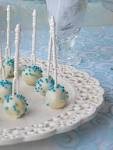 טראפלס:260 גר' שוקולד חלב50 גר' שמנת מתוקה (להקצפה)40 גר' שוקולד מריר3 כפות ריבת חלב2 כוסות פירורי גליליותמרתיחים את השמנת (בסיר או במיקרוגל)מוסיפים את השוקולד ומערבבים עד שהתערובת נהיית חלקהמוסיפים את הריבת חלב ואת הפירורי גליליות ומערבביםיוצקים לתוך התבניות בצורת הכדורים ונועצים מקלמקפיאים לחצי שעהציפוי שוקולד:250 גר' שוקולד חלב לבן20 גר' חמאת קקאוממיסים את השוקולד ממיסים את החמאהטובלים את הכדור בתוכו ומפזרים מעל סוכר נוצץ, קרוקנט וכו'בתאבון !